KLASA: URBROJ:2182-47-22-1 Šibenik,   30. lipnja 2022.   PREDMET: Poziv Pozivate se dana   7. srpnja  2022.  god. (četvrtak)   u  14.00.  sati  na  devetu  sjednicu Školskog odbora Medicinske  škole koja će se održati u prostorijama Škole, Ante Šupuka 29, u školskoj  čitaonici. DNEVNI RED:	Polugodišnje financijsko izvješće Škole (1.1.2022.-30.6.2022.) Suglasnost za najam prostora – kabineti i učionice Pravilnik o postupku unutarnjeg prijavljivanja nepravilnostiRazno  Predsjednica Školskog odbora: Vanja Letica, dr. med. Dostaviti: Anita Donđivić, prof.   Krešimir Škugor, prof. Vanja Letica, dr. med. Emilija Markoč, dipl. učiteljDiana Dulibić, dipl.iur.Jasminka Brkičić, dr. med. Ana Žepina Puzić, mag.sestrinstva Marin Cvitan, dip. oec., voditelj računovodstva Oglasna ploča ŠkolePrilozi: Zapisnik sa  8. sjednice Školskog odboraPravilnik o postupku unutarnjeg prijavljivanja nepravilnostiMEDICINSKA   ŠKOLAŠIBENIK 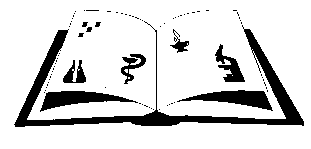 Matični broj: 3875865                      OIB: 42369583179Ante Šupuka bb (p.p. 75), 22000 Šibenik  Centrala: 022/331-253; 312-550 Fax: 022/331-024ŠIFRA ŠKOLE U MINISTARSTVU: 15-081-504e-mail: ured@ss-medicinska-si.skole.hr web: www.ss-medicinska-si.skole.hr